Муниципальное бюджетное общеобразовательное учреждение Зазерская средняя общеобразовательная школа                 Конспект НОД  по  развитию  речи.Тема  «Казачьи посиделки».Разновозрастная  группа.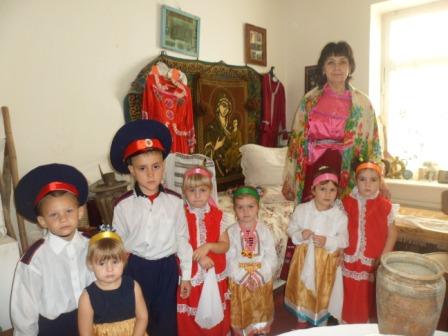  Воспитатель: Ромашкова О.А.
         
2019Цель:- Приобщать дошкольников к культуре донского края; расширять представления детей о быте казаков в далеком прошлом; знакомить детей с понятиями и словами, связанными с предметами быта: ухват, икона, чугунок; активизировать в речи детей слова: курень, казаки, станица, шашка, сабля, папаха: активизировать в речи пословицы  о казачестве.- прививать уважение к традициям родного народа, воспитывать чувства патриотизма и любви к Родине. Ход занятия.Воспитатель – хозяйка  входит в зал поджидает гостей.Дети входят с казачкой (воспитателем) стучатся.Здороваются по -казачьи.Дети. Здорово дневали хозяйка! – кланяются.Хозяйка. Слава Богу гости дорогие! (кланяется) Давно вас поджидаю. Проходите гости дорогие, приглашаю вас на посиделки, занимайте места где кому удобно, посидим в тесном кругу, побеседуем, да былое вспомним.(показывает куда, дети сели на лавочки, вокруг стола .)- Мы живем с вами в замечательном, героическом казачьем крае и поговорим мы о жизни казачьей. А знаете ли вы ребята,  кто такие казаки?Дети.  Казаки свободные, вольные люди.- Где жили казаки?- Казаки жили вблизи  рек.- Казачата я хочу вам загадать загадку.Загадка Лес на берегах стоитПод мостом она бежит,И течет вода куда-тоДогадались вы ребята?Умолчу ответ пока,Под мостом бежит …..- Правильно это река.  Какая главная река в нашем Донском крае?Дети:  Река называется Дон.(показ иллюстрации реки Дон)Хозяйка. Посмотрите – вот река Дон. А что вы знаете о реке Дон? Какая она?Дети. Река Дон большая, широкая,   она тянется далеко по всей нашей области.Дети. По реке Дон ходят корабли, теплоходы.Дети. По берегам реки расположены села, города.Хозяйка. А в нашем хуторе Зазерском течет река «Кагальник», она впадает в реку «Дон». «Кагальник» берет свое начало в соседнем хуторе «Араканцев». Хозяйка. Издавна были крепки  казачьи семьи. Они селились на берегах реки Дон.  И сильны они были тем, что каждый в семье имел свои обязанности. А вы знаете казачата, какие обязанности имели казаки? Кто охраняет любимую Родину? (любимую Родину охраняет казаки)Кто ведёт домашнее хозяйство? (домашнее хозяйство ведет казачка)Кто пашет и засевает широкие донские поля? (пашет и засевает широкие донские поля  казак)Кто поёт своим детям колыбельные песни? ((своим детям поет колыбельную песню мать - казачка )Кто готовит вкусный казачий борщ? (вкусный казачий борщ готовит казачка)Кто ухаживает за лошадьми? (ухаживает за лошадьми казак)Кто печёт вкусный каравай? (печет вкусный казачий каравай хозяйка - казачка)А что делали казачата ? (казачата любили играть, лепить из теста, когда подрастали помогали по хозяйству)- Молодцы! Много вы знаете из казачьей жизни мужчин и женщин!  С того давнего времени по сей день казаки и казачки не только любили трудиться, но и петь песни, и устраивать игрища. Вот и мы с вами сейчас поиграем.Игра «Коромысло». В разных концах зала ставятся 2 стула, на которых лежат коромысло. Под весёлую музыку девочки соревнуются кто быстрее добежит с коромыслом вокруг стула и обратно.Хозяйка: Присядем казачата. Ребята, а какие пословицы вы знаете о казачьих семьях?• Казачьему роду нет переводу.• Сумел сына родить, сумей и на коня посадить.• Чти родителей своих.• По главному казаку и семья ценилась.• Жизнь сладка, где семья крепка.Хозяйка:  Казаки не только занимались хозяйством, семьями, они любили свою Родину и защищали её когда на русские земли нападали враги.-Ребята, а что вы знаете о казаках? Расскажите, как казаки защищали свою землю, свою Родину!Дети. Казаки были сильные  люди, если вдруг начиналась война – казак садился на коня,  и воевал до победы.Дети. Казак смелый, отважный  воин: воевал на коне с винтовкой через плечо.Дети.Каждый казак имел личное оружие – саблю, винтовку,  лошадь.Хозяйка. А какая главная казачья заповедь?Дети: «Люби Россию, ибо она твоя мать»- А кто главный  у казаков?Дети: Главный  у казаков Атаман.Хозяйка. Правильно. Главным у казаков был казачий атаман, его выбирали из самых смелых казаков. Это казачий командир, у него хранилось казачье знамя, с ним в бой шли казаки. Атаман всегда был впереди. Было раньше, да и сейчас среди казаков есть такое выражение: если мальчик упадёт, коленку разобьёт, то ему говорили: «Не плачь, казак, атаманом будешь!»Хозяйка. Молодцы казачата! Посмотрите, что  это за казачий экспонат? (Сабля. повторить 2 детям)- Я предлагаю поиграть  в игру «Передай саблю».Игра «Передай саблю»(сабля из картона)Дети стоят в кругу по цепочке передают саблю под музыку , по команде воспитателя: Стоп!  в руках которого оказалась к этому времени папаха, отвечает на вопрос.- Как называли предводителя войска казаков? - Атаман.- Как назывался казачий населенный пункт? - Станица.- Как называется казачья шапка? - Папаха.- Какое оружие было у казаков? - Шашка.- Как называется казачий дом? - Хата, курень- Из чего поили чаем гостей? -Самовара.- Воду приносили из чего?- Колодец.-Лучший друг казака (конь).
-Как у казаков назывался рыбий суп (уха).
- В чем готовили казачки еду? (чугунках)
-Что в казачьем курене было в центре и ласково называли матушкой и кормилицей (печь).-Любимое угощенье казачат (пряник). Хозяйка. Ребята, а что это за жилище?
Ответ детей: - это казачий курень.
Воспитатель : А что означает слово курень?
Хозяйка. Само слово «курень» означает «круглый». В таком жилище комнаты располагались по кругу. Крыши куреня делали из камыша или соломы, а позднее железом. Дверь в курене была низкой и небольшой – войти можно было медленно и только по одному.Хозяйка: - Молодцы казачата. Как хорошо поговорили мы с вами о казаках,  а сейчас я приглашаю вас  в   казачий курень  и посмотреть, как жили казаки  (заходят в курень, комната в школьном музее)- Казаки были очень гостеприимны и набожны, в каждом курени в углу всегда висела икона (показ иконы). Войдя в дом, гости  прежде всего крестились перед иконами. И только потом садились за стол.Хозяйка. А это кухня, у казачек она называется стряпка.  В каждом курене  находилась русская печь. А как вы думаете, почему эта часть дома так называется? (потому что, здесь стряпали (готовили) пищу ) Готовили казачки в чугунках. (повторить детям чугунок).Возле печки всегда стоял ухват.(повторить детям) Посуда была глиняная, вот кувшин где хранили молоко. Ели казаки деревянными ложками.
Хозяюшка.  Мы,  казачки, хорошие хозяйки, любим чистоту и порядок, а ещё мы любим очень вкусно готовить. Казачки старались к приходу гостей приготовить что-нибудь вкусное. Казаки по праздникам и воскресеньям всегда ходили в церковь. На праздник казачка готовила особое угощение. Казачья еда была очень полезной.  А вы знаете какие-нибудь казачьи  блюда?Дети: В реке Дон  водилась рыба. Казаки ловили и из нее варили уху, жарили, запекали.- Из теста пекли круглики, пироги.- Казаки готовили лапшу, борщ. -  Компот из сухофруктов.- Казаки называли компот узвар. (повторить 2 детям) . А у нас в саду тоже варят компот из сухофруктов.                                    Физическая  минуткаМуку в тесто замесили, (Сжимают и разжимают пальцы.)А из теста мы слепили (Прихлопывают ладонями, «лепят».)Пирожки и плюшки, (Поочерёдно разгибают пальцы, начиная с мизинца.)Сдобные ватрушки,Булочки и калачи – (Обе ладони разворачивают вверх.)Всё мы испечем в печи.Очень вкусно! (Гладят животы.)
Хозяюшка.  Правильно и сейчас в наше время казачья кухня очень популярна  и очень полезна.  Воду казачки носили с утра, каждый раз по два ведра. Отгадайте загадку.
На плече повисло, что (ответ детей: коромысло).
Кто хочет попробовать принести воды на коромысле?
Дети пробуют по очереди.- Посредине хаты стоял стол. Вокруг стола стояли лавки. На столе всегда стоял самовар. Кровать стала украшением дома. Ее застилали покрывалами – лоскутным одеялом (лоскутное одеяло - повторить). На кровати возвышалась гора из подушек под накидками. В каждом доме была прялка. Когда осенние работы на полях заканчивались, казачки пряли пряжу, чтобы потом вязать носки, варежки и другие вещи.- Ребята кто из вас знает , что считалось главным украшением у казаков?Дети. Главным украшением считалось оружие: сабли, винтовки.Хозяйка. Правильно. Каждый предмет в хате казака имел свое назначение, к нему относились бережно. Порядок в доме соблюдали все члены семьи . Хозяйка старалась к приходу гостей приготовить что-нибудь вкусное.Воспитатель: Красиво было в казачьем курене, все вещи сделаны с большой любовью и своими руками.Хозяйка: вы так хорошо рассказывали о жизни казаков.-  Что вам понравилось  на посиделках? - О чём мы сегодня с вами говорили? (мы говорили о жизни казаков) Хозяюшка. Казачьему роду нет переводу, это древний наказ наших предков-казаков, его мы должны знать, в сердце хранить и свято выполнять. Вам хочется соблюдать эти казачьи традиции? И мы с вами должны гордиться и беречь такую красоту, созданную нашими предками. Наши посиделки подошли к концу.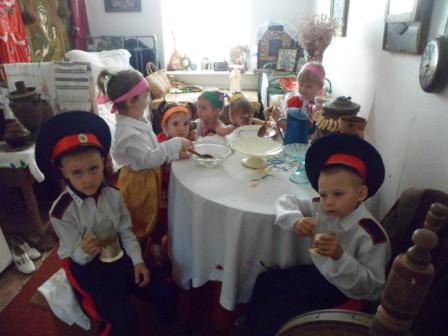 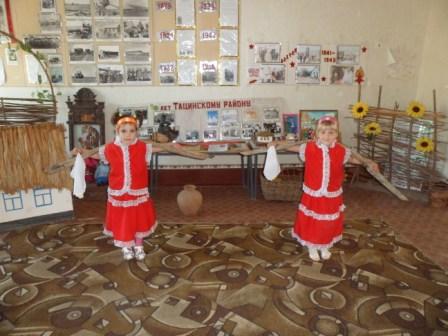 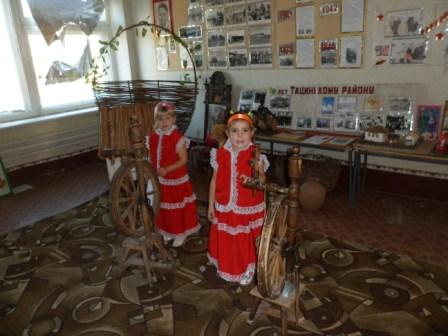 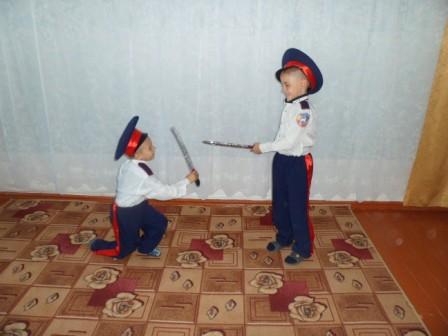 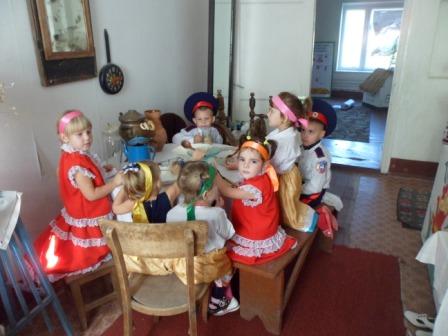 